Convocazioni Squadre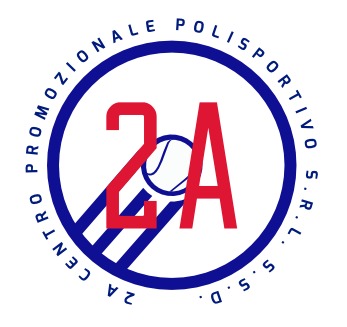 Campionato: U15 Grande slam                 VS: PesciaIncontro: fuori  casaIl giorno Sabato 9 Dicembreritrovo alle ore 14.00 c/o Polisportiva 2A      Giocatori:francioso matteoGelli mattiaMannelli pietroManetti emanuele